     SAFETY DATA SHEET1PRODUCT AND COMPANY IDENTIFICATIONSupplier Details:VeloBond, Inc.  (909) 360-49771338 W 9th StUpland, Ca 91786Product:Velo 90 AWeb:www.VeloBond.comEmergency:SPILLTECH (323) 908-3952 (24 HOURS)2HAZARDS IDENTIFICATIONClassification of the Substance or MixtureGHS Classification in Accordance with 29 CFR 1910 (OSHA HCS):Health, Respiratory or skin sensitization, 1 RespiratoryHealth, Respiratory or skin sensitization, 1 SkinHealth, Skin corrosion/irritation, 2Health, Carcinogenicity, 2Health, Serious Eye Damage/Eye Irritation, 2 AHealth, Specific target organ toxicity - Single exposure, 3Health, Acute toxicity, 5 OralGHS Label Elements, Including Precautionary StatementsGHS Signal Word:  DANGERGHS Hazard Pictograms:GHS Hazard Statements:H334 - May cause allergy or asthma symptoms or breathing difficulties if inhaledH317 - May cause an allergic skin reactionH315 - Causes skin irritationH351 - Suspected of causing cancer.H319 - Causes serious eye irritationH336 - May cause drowsiness or dizzinessH303 - May be harmful if swallowedGHS Precautionary Statements:P260 - Do not breathe dust/fume/gas/mist/vapors/spray.P264 - Wash exposed skin thoroughly after handling.P270 - Do not eat, drink or smoke when using this product.P273 - Avoid release to the environment.P280 - Wear protective gloves/protective clothing/eye protection/face protection.P284 - Wear respiratory protection.P301+312 - IF SWALLOWED: Call a POISON CENTER or doctor/ physician if you feel unwell.P305+351+338 - IF IN EYES: Rinse continuously with water for several minutes. Remove contact lenses if present andeasy to do. Continue rinsing.P310 - Immediately call a POISON CENTER or doctor/physician.P330 - Rinse mouth.P501 - Dispose of contents/container to a licensed waste disposal facility.Hazards not Otherwise Classified (HNOC) or not Covered by GHSRoute of Entry:Target Organs:Eyes; Ingestion; Inhalation; Skin;Respiratory system; Skin; Eyes;Page:    1 / 7Revision Date: 6/21/2022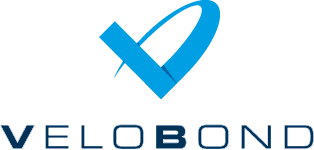 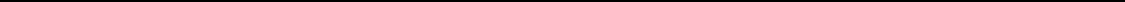 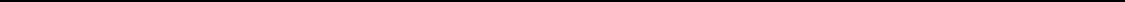 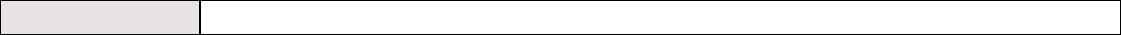 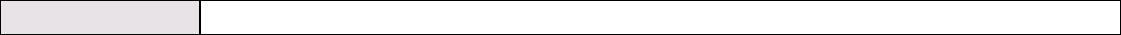 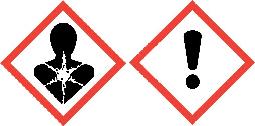 Inhalation:At room temperature, MDI vapors are minimal due to low vapor pressure. However, heating,spraying, foaming, or otherwise mechanically dispersing (drumming, venting or pumping)operations may generate vapor or aerosol concentrations sufficient to cause irritation or otheradverse effects. Excessive exposure may cause irritation of the eyes, upper respiratory tract andlungs. Severe overexposure may lead to pulmonary edema. May cause respiratory sensitizationwith asthma-like symptoms in susceptible individuals. MDI concentrations below the exposureguidelines may cause allergic respiratory reactions in individuals already sensitized. Symptomsmay include coughing, dryness of throat, headache, nausea, difficult breathing and a feeling oftightness in the chest. Effects may be delayed. Impaired lung function (decreased ventilatorcapacity) has been associated with overexposure to isocyanatesChronic: As a result of previous repeated overexposures or a single large dose, certain individualsdevelop isocyanate sensitization (chemical asthma) or tissue injury in the upper respiratory tract.Animal tests indicate skin contact alone may also lead to allergic respiratory reaction. Theseeffects may be permanent. Any person developing asthmatic reaction or other sensitization shouldbe removed from further exposureSkin Contact:Product is a skin sensitizer. Causes irritation with symptoms of reddening, itching and swelling.Prolonged or repeated exposure can cause skin irritation, reddening, dermatitis, and in someindividuals, sensitization. Skin contact may result in allergic skin reactions or respiratorysensitization, but is not expected to result in absorption of amounts sufficient to cause otheradverse effects. May stain skin. Cured material is difficult to remove.Eye Contact:Ingestion:As a liquid, vapor, aerosol or dust, may cause irritation, inflammation, and/or damage to sensitiveeye tissue. Symptoms include reddening, tearing, stinging and swelling. May cause corneal injury.Prolonged contact may cause conjunctivitis.Single dose oral toxicity is considered to be extremely low. Can result in irritation and corrosiveaction in the mouth, stomach tissue and digestive tract. Symptoms can include nausea, vomiting,sore throat, abdominal pain and diarrhea. Ingestion is not an applicable route of entry for intendeduse.3COMPOSITION/INFORMATION ON INGREDIENTSChemical Ingredients:CAS#Chemical Name:%101-68-826447-40-539310-05-925-45% 4,4'-Methylenediphenyl diisocyanate25-45% Benzene, 1,1'-methylenebis[isocyanato-5-25% Benzene, 1,1'-methylenebis[isocyanato-,homopolymer4FIRST AID MEASURESInhalation:Skin Contact:Remove to fresh air. If not breathing, give artificial respiration. If breathing is difficult, oxygen should beadministered by qualified personnel. Call a physician or transport to a medical facility immediately.Wash off in flowing warm water or shower with soap. Remove and wash contaminated clothing and discardcontaminated shoes. For severe exposure, get under safety shower after removing clothing, then seekmedical attention.  If redness, itching or a burning sensation develops or persists after the area is washed,consult a physician.Eye Contact:Ingestion:Flush with large amounts of water for 15 minutes. Materials containing MDI may react with the moisture inthe eye forming a thick material that is difficult to remove. Get immediate medical attention.DO NOT INDUCE VOMITING. Give 1-2 cups of milk or water to drink. Never give anything by mouth to anunconscious person. Seek medical attention.5FIRE FIGHTING MEASURESFlammability:Flash Point:OSHA - none;   DOT - none460°FFlash Point Method:Burning Rate:Autoignition Temp:LEL:PMCCN/ANDAN/AUEL:N/APage:    2 / 7Revision Date: 6/21/2022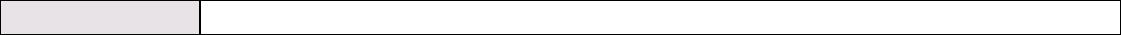 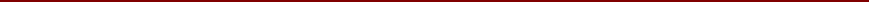 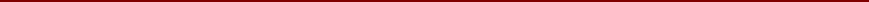 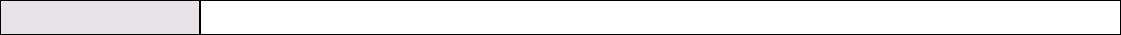 Use dry chemical, foam, carbon dioxide, foam or water spray for large fires. The reaction between water and hot isocyanatemay be vigorous. If possible, contain fire run-off water.Protective Equipment: Wear positive-pressure self-contained breathing apparatus with full face mask and full protectiveclothing.Unusual Hazards: At temperatures greater than 400°F, polymeric MDI can polymerize and decompose which will causepressure build-up in closed containers. Explosive rupture is possible. Water contamination will produce carbon dioxide. Do notreseal contaminated containers as pressure buildup may rupture the containers. Downwind personnel must be evacuated.Fire Degradation Products: Isocyanate vapor and mist, carbon dioxide, carbon monoxide, nitrogen oxides and traces ofhydrogen cyanide.6ACCIDENTAL RELEASE MEASURESSpill: Evacuate and isolate spill area. Remove any ignition sources. With adequate ventilation and appropriate personalprotective equipment, cover the area with an inert absorbent material such as clay or vermiculite and transfer to metal wastecontainers. Move container to a well ventilated area (outside), but do not seal the container with the isocyanate mixture.Larger quantities of liquid may be transferred directly to drums for disposal. Decontaminate or discard all clean-up equipment.NOTE: ISOCYANATES WILL REACT WITH WATER AND GENERATE CARBON DIOXIDE. THIS COULD RESULT IN THERUPTURE OF ANY CLOSED CONTAINERS.Clean up: The area should then be flushed with a decontamination solution. The decontamination solution is a 5-10% mixtureof sodium carbonate and 0.5% liquid detergent in water solution or a 3-8% concentrated ammonium hydroxide and 0.5%liquid detergent in water. Use 10 parts decontamination solution to 1 part spilled material. If the ammonium hydroxide solutionis used, ammonia will be evolved as a vapor. Use caution to avoid exposure to high concentrations of ammonia. Allow tostand for 48 hours letting evolved carbon dioxide escape.7HANDLING AND STORAGEHandling Precautions:Handling: Use personal protective equipment when transferring material to or from drums,totes or other containers. The reaction of polyols and isocyanates generates heat. Contact ofthe reacting materials with skin or eyes can cause irritiation and may be difficult to removefrom the affected areas. Do not smoke or use naked lights, open flames, space heaters, orother ignition sources near pouring, frothing or spraying operations.Special Emphasis for Spray Applications: Inspect the application area from the potential toexpose other persons or for overspray to drift onto buildings, vehicles or other property. Whenspraying building exteriors, persons entering or exiting the building as well as those insidecould be exposed to polyisocyanates due to wind conditions, open windows or air intakes. Donot begin application work until these potential problems have been corrected.Storage Requirements:Storage: When stored between 15 and 30°C (60 and 85°F) in dry place in tightly sealedcontainers, typical shelf life is 6 months or more from the date of manufacture. Consulttechnical data sheet for shelf life requirements affecting performance quality. Should freezingoccur, the material must be thawed thoroughly and mixed until uniform. Opened containersmust be handled properly to prevent moisture pickup. Do not reseal if contamination issuspected.8EXPOSURE CONTROLS/PERSONAL PROTECTIONEngineering Controls:MDI has a low vapor pressure at room temperature. Monitoring is required to determineengineering controls. Uses requiring heating and/or spraying may require more agressiveengineering controls or PPE. Eyewash and safety showers should be available.HMIS PP, X  | Consult your supervisor for special instructionsPersonal ProtectiveEquipment:Personal protective equipmentRespiratory protection: Where risk assessment shows air-purifying respirators are appropriateuse a full-face particle respirator type N100 (US) or type P3 (EN 143) respirator cartridges asa backup to engineering controls. If the respirator is the sole means of protection, use a full-face supplied air respirator. Use respirators and components tested and approved underappropriate government standards such as NIOSH (US) or CEN (EU).Hand protection: Handle with gloves. Gloves must be inspected prior to use. Use proper gloveremoval technique (without touching gloves outer surface) to avoid skin contact with thisproduct. Dispose of contaminated gloves after use in accordance with applicable laws andgood laboratory practices. Wash and dry hands.Page:    3 / 7Revision Date: 6/21/2022Eye protection: Face shield and safety glasses Use equipment for eye protection tested andapproved under appropriate government standards such as NIOSH (US) or EN 166(EU).Skin and body protection: Complete suit protecting against chemicals, The type of protectiveequipment must be selected according to the concentration and amount of the dangeroussubstance at the specific workplace.Hygiene measures: Avoid contact with skin, eyes and clothing. Wash hands before breaks andimmediately after handling the product.4,4'-Methylenediphenyl diisocyanate  cas#:(101-68-8)  [20-40%]Components with workplace control parametersTWA0.0050 ppmUSA. ACGIH Threshold Limit Values (TLV)Respiratory sensitizationCC0.02 ppm0.2 mg/m3USA. OSHA - TABLE Z-1 Limits for Air Contaminants -1910.10000.02 ppm0.2 mg/m3USA. Occupational Exposure Limits (OSHA) - Table Z- 1Limits for Air ContaminantsThe value in mg/m3 is approximate. Ceiling limit is to be determined from breathing-zone airsamples.TWA0.0050 ppm0.05 mg/m310 minute ceiling valueUSA. NIOSH Recommended Exposure LimitsC0.2 ppmUSA. NIOSH Recommended Exposure Limits0.2 mg/m310 minute ceiling valueProprietary polyol blend  cas#:(0)  [50-70%]Contains no substance with occupational exposure limits9PHYSICAL AND CHEMICAL PROPERTIESAppearance:Non-pigmented liquid.LiquidPhysical State:Odor:mustyN/ASpec Grav./Density:     9.04 lbs/gallonMolecular Formula:Solubility:Viscosity:approx. 800 cpsNot soluble in water; REACTS withwater releasing carbon dioxide.Boiling Point:Flammability:Evap. Rate:>354°FNone<1Percent Volatile:Freezing/Melting Pt.:Flash Point:0%60°F>150°F>1Vapor Density:Auto-Ignition Temp:NDA10STABILITY AND REACTIVITYChemical Stability:Polyisocyanates are highly reactive chemicals that should be handled and stored in a way toavoid many common substances, including water and moisture. Product is stable undernormal conditions.Conditions to Avoid:Materials to Avoid:Moisture and/or water. High temperatures, sparks, flame and temperature above 350°F.Water; strong bases; alcohols; amines; metal compounds;Hazardous Decomposition:    By fire or excessive heat: carbon monoxide, carbon dioxide, oxides of nitrogen, traces ofhydrogen cyanide, ammonia and MDI vapors. Excess gas may rupture containers.Hazardous Polymerization:    May occur with incompatible reactants, especially strong bases, water or temperatures over320°F (50°C).Page:    4 / 7Revision Date: 6/21/202211TOXICOLOGICAL INFORMATION4,4'-Methylenediphenyl diisocyanate  cas#:(101-68-8)  [20-40%]Information on toxicological effectsAcute toxicity:Oral LD50 LD50 Oral - rat - 4,700 mg/kgInhalation LC50 Dermal LD50 no data availableOther information on acute toxicitySkin corrosion/irritation: Serious eye damage/eye irritation:Eyes - rabbit - Moderate eye irritationRespiratory or skin sensitization: no data availableMay cause allergic respiratory and skin reactionsGerm cell mutagenicity: Laboratory experiments have shown mutagenic effects.Genotoxicity in vitro - Human - lymphocyte Sister chromatid exchangeGenotoxicity in vivo - rat - Inhalation DNA damageCarcinogenicity:This product is or contains a component that is not classifiable as to its carcinogenicity based on its IARC, ACGIH, NTP, or EPAclassification.Limited evidence of carcinogenicity in animal studiesIARC: 3 - Group 3: Not classifiable as to its carcinogenicity to humans (Diphenylmethane-4,4- diisocyanate)ACGIH: No component of this product present at levels greater than or equal to 0.1% is identified as a carcinogen or potential carcinogen byACGIH.NTP: No component of this product present at levels greater than or equal to 0.1% is identified as a known or anticipated carcinogen byNTP.OSHA: No component of this product present at levels greater than or equal to 0.1% is identified as a carcinogen or potential carcinogen byOSHA.Reproductive toxicity: Reproductive toxicity - rat - Inhalation:Maternal Effects: Other effects. Specific Developmental Abnormalities: Musculoskeletal system.no data availableTeratogenicity: no data availableSpecific target organ toxicity - single exposure (Globally Harmonized System):May cause respiratory irritation.Specific target organ toxicity - repeated exposure (Globally Harmonized System):no data availableAspiration hazard: no data availablePotential health effects: Inhalation May be fatal if inhaled. Causes respiratory tract irritation. Ingestion May be harmful if swallowed. SkinMay be harmful if absorbed through skin. Causes skin irritation. Eyes Causes eye irritation.Signs and Symptoms of Exposure: Cough, Shortness of breath, Headache, Nausea, Vomiting, Pulmonary edema. Effects may be delayed.Synergistic effects: no data availableAdditional Information:RTECS: NQ935000012ECOLOGICAL INFORMATION4,4'-Methylenediphenyl diisocyanate  cas#:(101-68-8)  [20-40%]Page:    5 / 7Revision Date: 6/21/2022Information on ecological effectsToxicity:Toxicity to daphnia EC50 - Daphnia magna (Water flea) - 0.35 mg/l - 24 h.and other aquatic invertebratesPersistence and degradability: no data availableBioaccumulative potential: no data availableMobility in soil: no data availablePBT and vPvB assessment: no data availableOther adverse effects: Do not empty into drains.no data available13DISPOSAL CONSIDERATIONSDisposal: Any disposal practice must be in compliance with all federal, state and local laws and regulations. Chemicaladditions, processing or otherwise altering this material may make the waste management information presented in this SDSincomplete, inaccurate or otherwise inappropriate. Waste characterization and disposal compliance are the responsibilitysolely of the party generating the waste or deciding to discard or dispose of the material.Do not allow material to enter sewers, a body of water, or contact the ground. Refer to RCRA 40 CFR 261, and/or any otherappropriate federal, state or local requirements for proper classification information.14TRANSPORT INFORMATIONDOT - Non DOT/non RCRA regulatedIATA/IMDG/ICAO - Not dangerous goods15REGULATORY INFORMATION[%] RQ (CAS#) Substance - Reg Codes----------------------------------------------------------------[20-40%] RQ(5000LBS), 4,4'-Methylenediphenyl diisocyanate (101-68-8) CERCLA, HAP, IARC, MASS, NJHS, OSHAWAC,PA, SARA313, TSCA, TXAIR[20-40%] Benzene, 1,1'-methylenebis[isocyanato- (26447-40-5) TSCA[5-25%] Benzene, 1,1'-methylenebis[isocyanato-, homopolymer (39310-05-9) TSCAThis product does not contain chemicals known to the State of California to cause cancer, birth defects, or other reproductive harm.Regulatory Code Legend----------------------------------------------------------------RQ = Reportable QuantityCERCLA = Superfund clean up substanceHAP = Hazardous Air PollutantsIARC = IARC Carcinogen RisksMASS = MA Massachusetts Hazardous Substances ListNJHS = NJ Right-to-Know Hazardous SubstancesOSHAWAC = OSHA Workplace Air ContaminantsPA = PA Right-To-Know List of Hazardous SubstancesSARA313 = SARA 313 Title III Toxic ChemicalsTSCA = Toxic Substances Control ActTXAIR = TX Air Contaminants with Health Effects Screening Level16OTHER INFORMATIONPage:    6 / 7Revision Date: 6/21/2022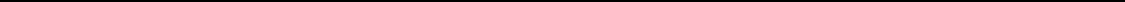 NFPA:HMIS III:Health = 2, Fire = 1, Reactivity = 1, Specific Hazard = NoneHealth = 2, Fire = 1, Physical Hazard = 1HMIS PPE:     X - Consult your supervisor for special instructions211211NoneXDisclaimer:Although reasonable care has been taken in the preparation of this document, we extend no warranties and make norepresentations as to the accuracy or completeness of the information contained herein, and assume no responsibilityregarding the suitability of this information for the user's intended purposes or for the consequences of its use. Each individualshould make a determination as to the suitability of the information for their particular purpose(s).Revision Date: 6/21/2022Page:    7 / 7Revision Date: 6/21/2022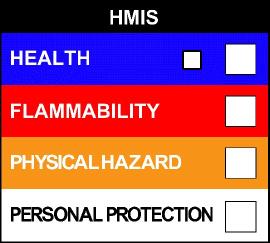 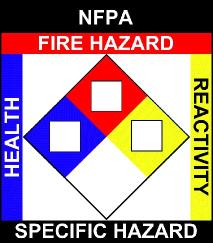 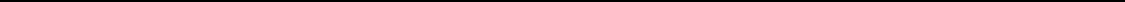 